УВАЖАЕМЫЕ КОЛЛЕГИ!Приглашаем Вас принять участие в Республиканской 
научно-практической конференции с международным участием 
«Медицинское образование XXI века: информационные компьютерные технологии при подготовке медицинских кадров»Место проведения: УО «Витебский государственный ордена Дружбы народов медицинский университет», г. Витебск, Республика Беларусь.Дата проведения: 23 декабря 2021 года.Организаторы: Министерство здравоохранения Республики Беларусь, учреждение образования «Витебский государственный ордена Дружбы народов медицинский университет».Участники: профессорско-преподавательский состав медицинских университетов и колледжей.Цель: обобщить опыт применения информационных компьютерных технологий в процессе подготовки медицинских кадров.Задачи:совершенствование использования электронных систем управления обучением в учреждениях высшего и среднего специального медицинского образования;обобщение опыта применения электронного обучения и дистанционных образовательных технологий в условиях пандемии COVID-19;применение информационно-коммуникационных технологий в процессе реализации образовательных программ дополнительного образования взрослых, подготовки лиц к поступлению в учреждения образования, в воспитательном процессе.Форма работы: ОНЛАЙН-трансляция. Официальный язык: русский, белорусский, английский.Участие: бесплатно.Предварительная программа конференции1. Открытие конференции.2. Работа секций:1. Дистанционное сопровождение образовательного процесса в медицинском университете (колледже).2. Опыт применения электронного обучения и дистанционных образовательных технологий в условиях пандемии COVID-19.3. Информационно-коммуникационные технологии в дополнительном образовании взрослых по профилям «Здравоохранение» и «Педагогика».4. Использование современных электронных платформ в воспитательном процессе в учреждениях медицинского образования.5. Опыт и перспективы применения информационных компьютерных технологий в профориентационной работе с молодежью, в процессе конкурсного отбора лиц из числа иностранных граждан и образовательном процессе на факультете довузовской подготовки, подготовительном отделении, подготовительных курсах.3. Подведение итогов конференции.ПРАВИЛА УЧАСТИЯ1. Формы участия:публикация статьи и устный доклад;устный доклад без публикации;только публикация материалов.2. Заявка установленного образца (Приложение 1) и текст материалов направляются на адрес электронной почты umo-vsmu@tut.by в срок до 3 декабря 2021 года с указанием в теме письма названия учреждения образования.3. Каждый участник может подать заявку на участие в одной секции с сообщением до 10 минут и не более двух материалов по соответствующей тематике.4. Правила оформления материалов.Материалы оформляются в формате документа Microsoft Office Word.Структура материалов:Тема секцииНАЗВАНИЕ ФИО автора (-ов);Полное наименование учреждения, город, странаТекстКоличество соавторов в одних материалах ‒ не более трёх.Допускается включение таблиц, схем и других иллюстрирующих материалов.Использование аббревиатур и сокращений не допускается.В тексте не следует использовать подчеркивание, стили и другие оформительские приёмы.Объём материалов ‒ не более 6000 знаков с пробелами.Шрифт ‒Times New Roman.Размер шрифта ‒ 14.Межстрочный интервал – 1,0.Материалы будут опубликованы в электронном сборнике материалов конференции с присвоением выходных сведений, размещены на официальном сайте ВГМУ.Участники, чьи материалы не соответствуют требованиям, будут оповещены оргкомитетом по электронной почте о факте отказа в публикации без объяснения причин. Материалы, отправленные позднее 3 декабря 2021 года, оргкомитетом рассмотрены не будут.5. Контактная информация:Методист учебно-методического отдела Бебешко Ирина Александровна.Тел.: +375-212-33-90-95; е-mail: umo-vsmu@tut.byЗаявкана участие в Международной научно-практической конференции«Медицинское образование XXI века: информационные компьютерные технологии при подготовке медицинских кадров»Даты проведения: 23 декабря 2021 года. Место проведения: г. Витебск, Республика Беларусь.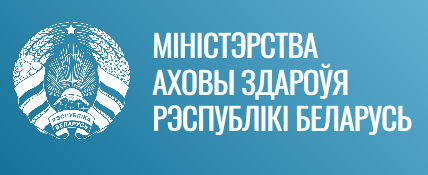 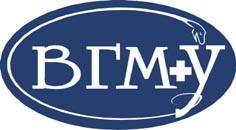 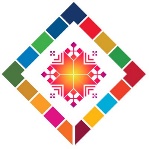 1. ФИО участника2. Должность, ученая 
степень, ученое звание3. Номер секции4. Полное название направляющей 
организации5. Номер телефона6. Адрес электронной 
почты7.Форма участия публикация статьи и устный докладустный доклад без публикациитолько публикация материалов